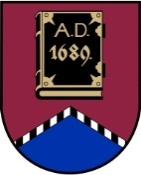 LATVIJAS REPUBLIKAALŪKSNES NOVADA PAŠVALDĪBANodokļu maksātāja reģistrācijas kods  90000018622DĀRZA IELĀ 11, ALŪKSNĒ, ALŪKSNES NOVADĀ, LV – 4301, TĀLRUNIS 64381496, FAKSS 64381150,E-PASTS: dome@aluksne.lvA/S „SEB banka”, KODS  UNLALV2X, KONTS Nr.LV58UNLA0025004130335 SAISTOŠIE NOTEIKUMI Alūksnē2018. gada 22. martā								  	Nr.5/2018APSTIPRINĀTIar Alūksnes novada domes     22.03.2018.  lēmumu Nr. 92(protokols Nr.4, 19.punkts)Grozījumi Alūksnes novada domes 2010. gada 21. janvāra saistošajos noteikumos Nr. 5/2010 „Par sociālajiem pakalpojumiem Alūksnes novada pašvaldībā”Izdoti saskaņā ar Sociālo pakalpojumu un sociālās palīdzības likuma 3. panta trešo daļu, Ministru kabineta 2003. gada 27. maija noteikumu Nr. 275 “Sociālās aprūpes un sociālās rehabilitācijas pakalpojumu samaksas kārtība un kārtība, kādā pakalpojuma izmaksas tiek segtas no pašvaldības budžeta” 6 .punktuIzdarīt Alūksnes novada domes 2010. gada 21. janvāra saistošajos noteikumos Nr. 5/2010 “Par sociālajiem pakalpojumiem Alūksnes novada pašvaldībā” šādus grozījumus: Izteikt 1.2. apakšpunktu šādā redakcijā:“1.2. Sociālo pakalpojumu persona pieprasa pašvaldības iestādē “Alūksnes novada Sociālo lietu pārvalde” (turpmāk – Pārvalde)”;aizstāt visos saistošajos noteikumos vārdus “Sociālais dienests” (attiecīgā locījumā) ar vārdu “Pārvalde” (attiecīgā locījumā).Saistošie noteikumi stājas spēkā 2018. gada 1. jūnijā.Domes priekšsēdētāja vietnieks, pildot domes priekšsēdētāja pienākumus					         Dz.ADLERSAlūksnes novada domes saistošo noteikumu projekta „Grozījumi Alūksnes novada domes 2010. gada 21. janvāra saistošajos noteikumos Nr. 5/2010 „Par sociālajiem pakalpojumiem Alūksnes novada pašvaldībā”  rakstsDomes priekšsēdētāja vietnieks, pildot domes priekšsēdētāja pienākumus					         Dz.ADLERS raksta sadaļasInformācija1. Projekta nepieciešamības pamatojums Alūksnes novada dome ar 22.03.2018. lēmumu Nr.90 nolēmusi reorganizēt Alūksnes novada Sociālo dienestu un Sociālās aprūpes centru “Alūksne”, šīs iestādes apvienot un izveidot jaunu iestādi ar nosaukumu “Alūksnes novada Sociālo lietu pārvalde”. Līdz ar to spēkā esošajos 2010. gada 21. janvāra saistošajos noteikumos “Par sociālajiem pakalpojumiem Alūksnes novada pašvaldībā” nepieciešams grozīt iestādes, kas pieņem lēmumus saistošajos noteikumos noteiktajos gadījumos, nosaukumu.2. Īss projekta satura izklāsts3. Informācija par plānoto projekta ietekmi uz pašvaldības budžetu Saistošie noteikumi budžetu neietekmēs.4. Informācija par plānoto projekta ietekmi uz uzņēmējdarbības vidi pašvaldības teritorijāSaistošie noteikumi šo jomu neskar.5. Informācija par administratīvajām procedūrāmVisas personas, kuras skar apstiprināto saistošo noteikumu piemērošana, var vērsties Alūksnes novada pašvaldībā, Dārza ielā 11, Alūksnē, Alūksnes novadā.6. Informācija par konsultācijām ar privātpersonāmKonsultācijas nav notikušas.